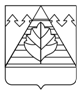 СОВЕТ ДЕПУТАТОВГОРОДСКОГО ОКРУГА ТРОИЦК В ГОРОДЕ МОСКВЕ  Р Е Ш Е Н И ЕОт 20.05.2021 № 386/84Рассмотрев обращение Главы городского округа Троицк в городе Москве Дудочкина В.Е. от 28.04.2021 № 03-35-2102 о внесении изменений в решение Совета депутатов города Троицка от 25.06.2012г. № 515/83 «Об утверждении Положения «О порядке предоставления жилых помещений специализированного жилищного фонда в г. Троицке», руководствуясь Федеральным законом от 06.10.2003 № 131-ФЗ «Об общих принципах организации местного самоуправления в Российской Федерации», Законом города Москвы от 06.11.2002 № 56 «Об организации местного самоуправления в городе Москве», Законом города Москвы от 28.12.2016 № 55 «О внесении изменений в отдельные законы города Москвы», Уставом городского округа Троицк,СОВЕТ ДЕПУТАТОВ РЕШИЛ:1. Внести в решение Совета депутатов города Троицка от 25.06.2012г. №515/83 «Об утверждении Положения «О порядке предоставления жилых помещений специализированного жилищного фонда в г. Троицке» следующие изменения: в Приложении «Порядок предоставления жилых помещений специализированного жилищного фонда в г. Троицке»:1.1. Раздел «I. Введение», пункты 1 – 3, абзацы первый – третий пункта 4 раздела «II. Общие положения», пункты 6, 7.1, 9 - 13 раздела «III. Предоставление служебных жилых помещений», пункт 18 раздела «V. Условия расторжения и прекращения договоров найма служебных жилых помещений из специализированного жилищного фонда города», пункты 21, 21.5, 23 - 25  раздела «VI. Предоставление жилых помещений маневренного фонда», абзац 2 пункта 26, пункты 27 – 32 раздела «VII. Предоставление жилых помещений для социальной защиты отдельных категорий граждан» признать утратившими силу;1.2. Абзац первый пункта 33 изложить в следующей редакции:«33. Договор заключается на срок, определенный решением Комиссии по вопросам использования муниципального жилого фонда городского округа Троицк для социальной защиты отдельных категорий граждан (далее - Комиссия) и утвержденный Главой городского округа.»2. Настоящее решение вступает в силу со дня официального опубликования.3. Настоящее решение подлежит официальному опубликованию в газете городского округа Троицк «Городской ритм. Специальный выпуск» и размещению на сайте городского округа Троицк в городе Москве.Председатель Совета депутатов					В.Д. БланкГлава городского округа 						В.Е. ДудочкинРассылка: 1 – в дело, Администрация г.о. Троицк, УМИА, Прокуратура, СМИО внесении изменений в решение Совета депутатов города Троицка  от 25.06.2012г. № 515/83 «Об утверждении Положения «О порядке предоставления жилых помещений специализированного жилищного фонда в г. Троицке»